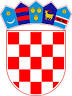          REPUBLIKA HRVATSKAOSJEČKO-BARANJSKA ŽUPANIJA                  OPĆINA ČEPIN              OPĆINSKO VIJEĆEKLASA: URBROJ: Čepin, Temeljem članka 72. Zakona o komunalnom gospodarstvu („Narodne novine“, broj 68/18.) i članka 32. Statuta Općine Čepin („Službeni glasnik Općine Čepin“, broj 5/18.-pročišćeni tekst), Općinsko vijeće Općine Čepin na svojoj ___. sjednici održanoj dana __________ 2018. godine, donosiPROGRAModržavanja komunalne infrastrukture u Općini Čepin za 2019. godinuI.Općinsko vijeće Općine Čepin utvrđuje Program održavanja komunalne infrastrukture za 2019. godinu, kako slijedi:II.U slučaju da se pojedine proračunske stavke iz ovog Programa ne budu mogle izvršavati zbog nedovoljno planiranih rashoda/izdataka, Općinsko vijeće Općine Čepin ovlašćuje općinskog načelnika Općine Čepin da može izvršiti preraspodjelu sredstava na proračunskim stavkama kod proračunskih korisnika ili između proračunskih korisnika najviše do 5% rashoda ili izdataka na proračunskoj stavci od strane Općinskog vijeća koja se umanjuje, ali samo za stavke planirane ovim Programom.III.Ovaj Program stupa na snagu osmog dana od dana objave u „Službenom glasniku Općine Čepin“, a primjenjuje se od 01. siječnja 2019. godine.PREDSJEDNIK    OPĆINSKOG VIJEĆA    Robert Periša, dipl. oec.POZICIJAOPISPRIHOD-58KOMUNALNA NAKNADA POSLOVNI PROSTOR700.000,00-19KOMUNALNA NAKNADA STAMBENI PROSTOR1.100.000,00-8KAMATE PO OVRHAMA23.000,00-101KONCESIJA ZA ISTRAŽIVANJE I EKSPLOATACIJU UGLJIKOVODIKA49.000,00-13PRIHODI OD ZAKUPA JAVNE POVRŠINE ZA DAN OPĆINE2.000,00-10PRIHODI OD ZAKUPA JAVNE POVRŠINE 21.000,00UKUPNO PRIHODI1.895.000,00POZICIJAOPISRASHOD71ZIMSKA SLUŽBA250.000,0072IZNOŠENJE I ODVOZ SMEĆA50.000,0073OSTALE KOMUNALNE USLUGE85.000,0074UREĐIVANJE I ODRŽAVANJE JAVNIH POVRŠINA40.000,0075KOŠNJA TRAVE290.000,0076ELEKTRIČNA ENERGIJA JAVNA RASVJETA500.000,0077ODRŽAVANJE JAVNE RASVJETE390.000,0085ČIŠĆENJE I PRAŽNJENJE KOŠEVA90.000,00110ODRŽAVANJE KANALA U NASELJU200.000,00UKUPNO RASHODI1.895.000,00